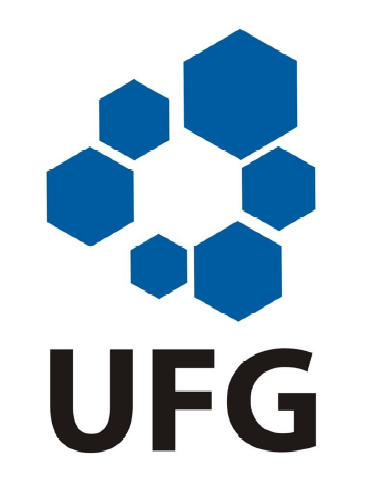 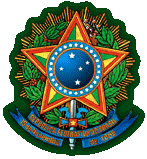 FICHA DE MATRÍCULA – SEGUNDO SEMESTRE DE 2013ALUNOESPECIAL - SEM VINCULAÇÃO COM O PGMPDocumentação exigida: Currículo Lattes, cópia da Carteira de Identidade, do CPF e do diploma da última titulação.Obs.: A solicitação/inscrição deverá conter a concordância através da assinatura do professor coordenador da disciplina a ser cursada no PGMP. É de inteira responsabilidade do(a) interessado(a)obter a concordância do professor da disciplina e colher sua assinatura no local próprio.Nome:Nome:Nome:Nome:No matrícula:No matrícula:No matrícula:No matrícula:No matrícula:No matrícula:No matrícula:No matrícula:No matrícula:No matrícula:No matrícula:--Sexo:Sexo: Masculino Masculino Masculino Masculino Masculino Masculino Masculino Masculino Masculino Masculino Masculino Masculino Masculino Masculino Masculino Masculino Masculino Masculino Masculino Masculino Masculino Masculino Masculino Masculino Masculino Masculino Masculino Masculino Masculino Masculino Masculino Masculino Masculino Masculino Masculino Masculino Masculino Masculino Masculino Masculino Masculino Masculino Masculino Feminino Feminino Feminino Feminino Feminino Feminino Feminino Feminino Feminino Feminino Feminino Feminino Feminino Feminino Feminino Feminino Feminino Feminino Feminino Feminino Feminino Feminino Feminino Feminino Feminino Feminino Feminino Feminino Feminino Feminino Feminino Feminino Feminino Feminino Feminino Feminino Feminino Feminino FemininoPai:Mãe:Data de nascimento:Data de nascimento:Data de nascimento:Data de nascimento:Data de nascimento:Data de nascimento:Data de nascimento:Data de nascimento:Data de nascimento:Data de nascimento:Data de nascimento:Data de nascimento:Data de nascimento:Data de nascimento:Data de nascimento://///Naturalidade:Naturalidade:Naturalidade:Naturalidade:Naturalidade:Naturalidade:Naturalidade:Naturalidade:Naturalidade:Naturalidade:Naturalidade:Naturalidade:Naturalidade:Naturalidade:UF:UF:UF:UF:UF:UF:C.I. no:C.I. no:C.I. no:C.I. no:C.I. no:Órgão expedidor:Órgão expedidor:Órgão expedidor:Órgão expedidor:Órgão expedidor:Órgão expedidor:Órgão expedidor:Órgão expedidor:Órgão expedidor:Órgão expedidor:Órgão expedidor:Órgão expedidor:Órgão expedidor:Órgão expedidor:Órgão expedidor:Órgão expedidor:-Data:Data:Data:Data:Data:///CPF:---Endereço eletrônico:Endereço eletrônico:Endereço eletrônico:Endereço eletrônico:Endereço eletrônico:Endereço eletrônico:Endereço eletrônico:Endereço eletrônico:Endereço eletrônico:Endereço eletrônico:Endereço eletrônico:Endereço eletrônico:Endereço eletrônico:Endereço eletrônico:Endereço eletrônico:Endereço eletrônico:Endereço eletrônico:Endereço eletrônico:Endereço eletrônico:Endereço eletrônico:Endereço eletrônico:Endereço eletrônico:Telefone residencial:Telefone residencial:Telefone residencial:Telefone residencial:Telefone residencial:Telefone residencial:Telefone residencial:Telefone residencial:Telefone residencial:Telefone residencial:Telefone residencial:Telefone residencial:Telefone residencial:Telefone residencial:Telefone residencial:Telefone residencial:---Celular:Celular:Celular:Celular:Celular:Celular:Celular:Celular:--Endereço:Endereço:Endereço:Endereço:Endereço:Endereço:Endereço:Bairro:Bairro:Bairro:CEP:CEP:CEP:CEP:CEP:CEP:CEP:-Cidade:Cidade:Cidade:Cidade:Cidade:Cidade:Última formação:Última formação:Última formação: Graduação Graduação Graduação Especialização Mestrado Doutorado Doutorado Outra Outra OutraCurso:Curso:Ano da conclusão:Ano da conclusão:Ano da conclusão:Disciplina(s) a cursar no PGMP:Disciplina(s) a cursar no PGMP:Concordância do Coordenador da Disciplina01.02.Goiânia, GO,//2013Discente requerente Aprovada Não aprovada Não aprovadaGoiânia,//2013Profa Dra Patrícia Guimarães Santos Melo- Coordenadora do PGMP -Profa Dra Patrícia Guimarães Santos Melo- Coordenadora do PGMP -Profa Dra Patrícia Guimarães Santos Melo- Coordenadora do PGMP -Profa Dra Patrícia Guimarães Santos Melo- Coordenadora do PGMP -Profa Dra Patrícia Guimarães Santos Melo- Coordenadora do PGMP -Profa Dra Patrícia Guimarães Santos Melo- Coordenadora do PGMP -Profa Dra Patrícia Guimarães Santos Melo- Coordenadora do PGMP -